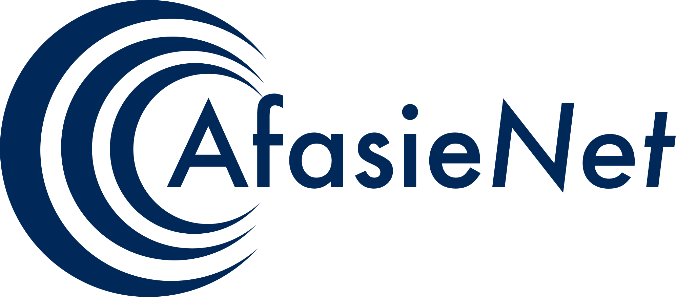 Teken iets wat erbij hoortSchoenAfwasborstelHondHuisWinterKonijn